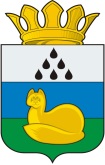 администрация УВАТСКОГО МУНИЦИПАЛЬНОГО РАЙОНАпостановлениесентября 2019 г.	                                       с. Уват                                             № О назначении общественных обсуждений в форме слушаний по объекту государственной экологической экспертизы по проектной документации «ЦПС Усть-Тегусского месторождения (1очередь). Реконструкция (УДР)», включая материалы оценки воздействия на окружающую среду намечаемой хозяйственной и иной деятельности Общества с ограниченной ответственностью «НК «Роснефть»-научно-технический центр», предполагаемого к размещению на территорииУватского района Тюменской области, в границахУсть-Тегусского месторожденияВ соответствии со статьёй 42 Конституции Российской Федерации, статьями 9, 14 Федерального закона от 23.11.1995 № 174-ФЗ «Об экологической экспертизе», статьёй 13 Федерального закона от 10.01.2002 № 7-ФЗ «Об охране окружающей среды», Приказом Госкомэкологии Российской Федерации от 16.05.2000 № 372 «Об утверждении Положения об оценке воздействия намечаемой хозяйственной и иной деятельности на окружающую среду в Российской Федерации» (Зарегистрировано в Минюсте Российской Федерации 04.07.2000 № 2302) статьями 6, 31 Устава Уватского муниципального района Тюменской области, постановлением администрации Уватского муниципального района от 11.09.2013 № 139 «Об утверждении Положения об организации и проведении общественных обсуждений о намечаемой хозяйственной и иной деятельности, которая подлежит экологической экспертизе, на территории Уватского муниципального района»:1. Назначить общественные обсуждения в форме слушаний по объекту государственной экологической экспертизы по проектной документации «ЦПС Усть-Тегусского месторождения (1очередь). Реконструкция (УДР)», включая материалы оценки воздействия на окружающую среду намечаемой хозяйственной и иной деятельности Общества с ограниченной ответственностью «НК «Роснефть»-научно-технический центр», предполагаемого к размещению на территории Уватского района Тюменской области, в границах Усть-Тегусского месторождения.Цель проведения общественных обсуждений: Реконструкция УДР на ЦСП Усть-Тегусского месторождения, с учетом проектных решений, предотвращающих негативное воздействие на окружающую среду.Месторасположение намечаемой хозяйственной деятельности: Тюменская область, Уватский район, в границах Усть-Тегусского месторождения.	Заказчик: Общество с ограниченной ответственностью «РН-Уватнефтегаз», юридический адрес: 626170, Тюменская область, село Уват, ул. Иртышская, д. 19.2. Установить срок проведения оценки воздействия на окружающую среду: с 16 сентября 2019 года по 23 октября 2019 года.3. Определить, что замечания и предложения участников общественных обсуждений принимаются в письменной форме с 27 сентября 2019 года по 30 октября 2019 года:Обществом с ограниченной ответственностью «РН-Уватнефтегаз», по адресу: 625000, Тюменская область, город Тюмень, ул. Ленина д. 67, каб. 620-4, тел.: 8(3452)389-999 доб. 1239, факс: 8(3452)382-321 (время приема: понедельник – пятница с 9-00 ч. до 17-00 ч.);  Администрацией Уватского муниципального района по адресу: 626170, с. Уват, ул. Иртышская, д.19, каб.209, тел.: 8 (34561) 2-81-00 (время приёма: понедельник - пятница с 9-00 ч. до 17-00 ч., обед: с 09-00 ч. до 10-00 ч.).4. Определить дату проведения общественных слушаний 31 октября 2019 года, место проведения: Тюменская область, Уватский район, с. Уват, ул. Иртышская, д. 19, каб. 331, время проведения с 14-00 ч. до 15-00 ч.(время Тюменское).5. Уполномоченным органом, ответственным за организацию общественных обсуждений, определить администрацию Уватского муниципального района Тюменской области.6. Сектору делопроизводства, документационного обеспечения и контроля Аппарата главы администрации Уватского муниципального района (А.Ю. Васильева) настоящее постановление в течение 5 рабочих дней опубликовать  в газете «Уватские известия» и разместить на официальном сайте Уватского муниципального района в сети «Интернет».7. Настоящее постановление вступает в силу со дня его официального опубликования.8. Контроль  исполнения настоящего постановления возложить на первого заместителя Главы администрации Уватского муниципального района Л.В. Митрюшкина.Глава                                                                                                        С.Г. Путмин